What Zone Are You In?BlueGreenYellowRed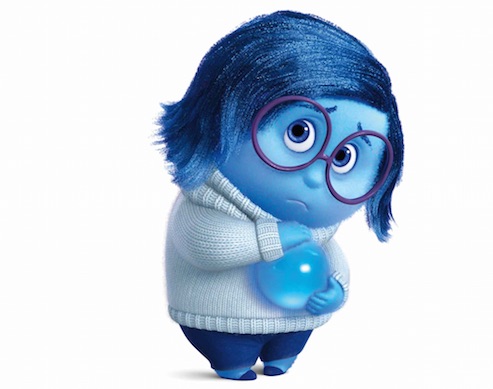 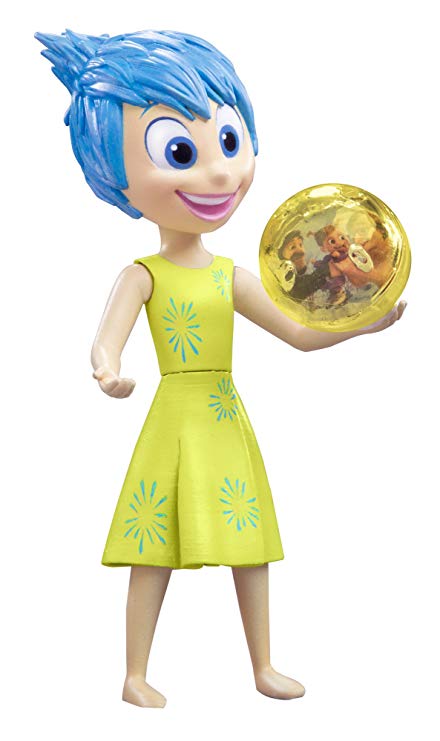 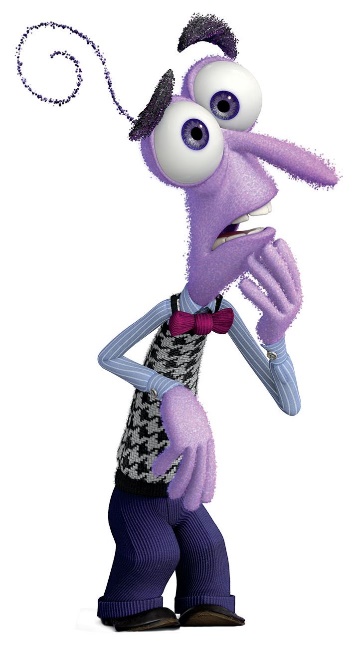 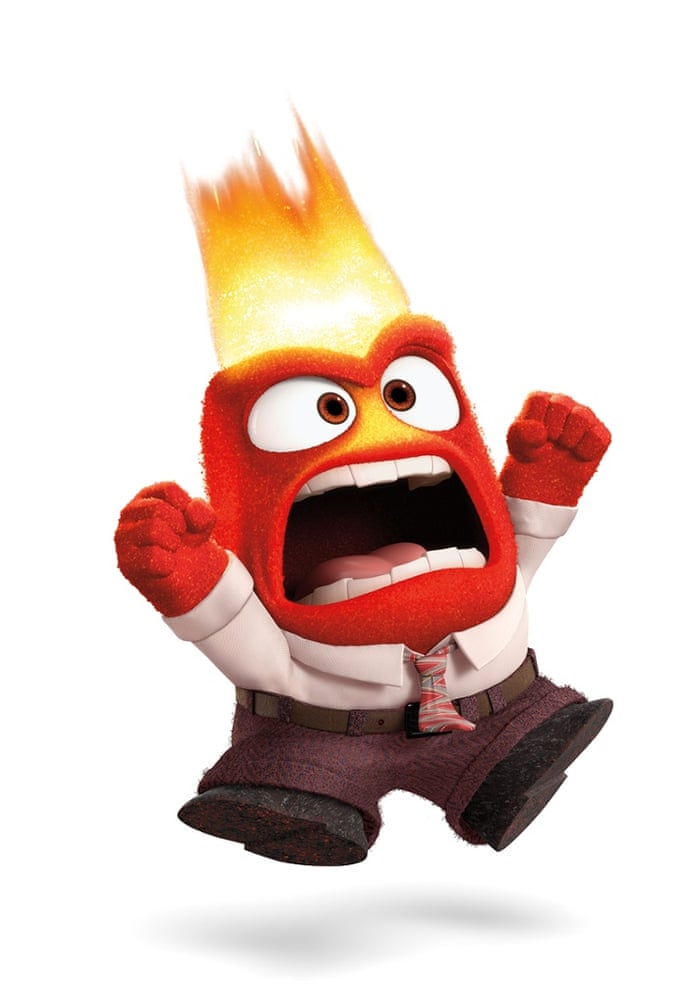 SickSadTiredBoredMoving slowlyReady to learnFocusedHappyCalmGood listenerFrustratedSilly/wigglyWorriedLoss of some controlAngryMeanYellingTerrifiedOut of control